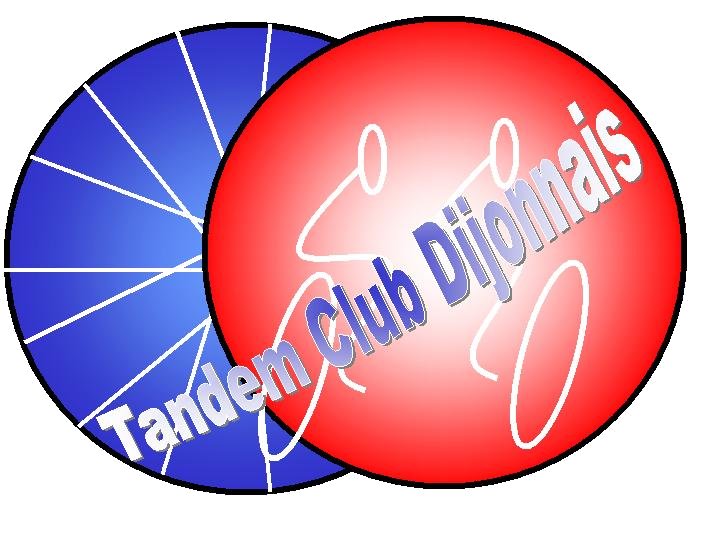 RANDO DU PATRIMOINE POUR TOUS10 SEPTEMBRE 2022Bulletin d’inscription 25 kms - Départ à  14h00 NOM : ………………………………………………………….............PRENOM :…………………………………………………..................ADRESSE :……………………………………………………………..N° TELEPHONE :………………………………………………………MAIL :……………………………………………………………………m Je roule seul avec …………. (type de vélo) et j’ai mon propre matérielm Je roule seul avec ……….(type de vélo) et j’ai besoin d’un prêt de matérielm Je roule accompagné avec ………… (type de vélo) et j’ai mon propre matérielm Je viens avec mon pilote valide ( ), j’ai besoin d’un pilote  valide ( )m Je roule accompagné avec …………. (type de vélo) et j’ai besoin d’un prêt de matérielm Je viens avec mon pilote valide ( ), j’ai besoin d’un pilote valide ( )Pour les mineurs, autorisation parentale :Je soussigné(e), ………………………………………………… autorise ……………………………………..né(e)  le …………………............ à participer au parcours de 25 kms  de la Rando Du Patrimoine  Pour Tous  le 10/09/2022Date :…………………………………Signature  A RENVOYER  PAR MAIL :  rachel.perrin@free.fr .Pour  tous renseignements contacter le 06.89.50.69.01